Schalter und Steckdosen aus Geisternetzen: Schneider Electric setzt auf die Blue Economy und recycelt OzeanplastikRatingen, 26. Januar 2022 – Wohn-Style mit gutem Gewissen: Die Merten Ocean Plastic Serie setzt Maßstäbe in puncto Nachhaltigkeit. Die weltweit ersten Schalter und Steckdosen aus Ozeanplastik sind authentisch und ästhetisch. Aus gutem Grund erhielt Schneider Electric 2021 die Auszeichnung „Nachhaltigstes Unternehmen weltweit“. Der Eintritt in die „Blue Economy“ ist nun der nächste konsequente Schritt.Die Meere sind in Gefahr – durch Überfischung und Klimawandel, aber auch durch die steigende Plastikflut. Doch langsam findet ein Umdenken in der Wirtschaft statt: Der Tech-Konzern Schneider Electric zählt zu einer wachsenden Anzahl von Unternehmen, die sich für den Schutz der Ozeane stark machen. Dieser ist nicht nur für den Erhalt einer lebenswerten Zukunft für alle von entscheidender Bedeutung, er birgt auch ein beachtliches Geschäftspotenzial. Mittlerweile haben sich zahlreiche Methoden etabliert, um aus Meeresmüll neue, attraktive Produkte herzustellen. Mit seinen neuen Schaltern und Steckdosen aus Ozeanplastik steigt der Energie- und Automatisierungsspezialist in diesen innovativen und erfolgsversprechenden Markt der „Blue Economy“ mit ein. Auf rund 24 Billionen Dollar beziffert der World Wide Fund for Nature (WWF) den globalen Wert der meeresbezogenen Vermögenswerte und das jährliche „Bruttomeeresprodukt" der Ozeane liegt bei 2,5 Billionen Dollar. Damit wäre die "Blue Economy" die achtgrößte Volkswirtschaft der Welt.Weltweit einzigartig: Schalter und Steckdosen aus Ozeanplastik Schneider Electric ist weltweit das erste Unternehmen, das Schalter und Steckdosen aus Ozeanplastik herstellt. Die Innovation wurde auf der Consumer Electronics Show (CES) vorgestellt und bereits vorab mit dem „CES 2022 Innovation Award für Nachhaltigkeit“ ausgezeichnet. Die Produkte, formschön und nachhaltig zugleich, sind ein Highlight für alle, die ihr Heim bewusst und mit gutem Gewissen gestalten möchten. Nur konsequent: Auch die Verpackung besteht zu 100 Prozent aus recycelbaren Materialien.  Ozeanplastik zu recyceln ist ein wichtiger Schritt, dem Plastikabfall in den Meeren Herr zu werden. Acht Millionen Tonnen Plastik vermüllen jährlich die Ozeane. Laut Greenpeace sind davon alleine 640 000 Tonnen herrenlose Fischernetze, sogenannte Geisternetze, die im Meer treiben. Wenn sich daran nichts ändert, wird es bald mehr Plastik als Fische in den Ozeanen geben. Schneider Electric ändert etwas: Im Rahmen des Merten Ocean Plastic Programms werden herumtreibende Geisternetze im Arabischen Meer und im Indischen Ozean wiederverwendet. Diese werden zerkleinert, gereinigt und extrudiert. Das Ergebnis: Ein Rohstoff namens Akulon RePurposed, der zu 15 Prozent aus Glasfaser besteht und mit einem geringen CO2-Fußabdruck punktet. Produkte aus diesem Rohstoff sind besonders langlebig und widerstandsfähig und die ideale Basis für hochwertige Schalter und Steckdosen.Innovation macht die Welt etwas besserVerantwortungsbewusste Unternehmen wie Schneider Electric nutzen ihr Potenzial, um die Welt etwas besser zu machen. Ein Wandel, der nur konsequent ist, schließlich sind Energieeffizienz und Nachhaltigkeit ein Invest in die Zukunft. Schneider Electric erfüllt bereits seit 15 Jahren seine Nachhaltigkeitsverpflichtungen und steigert den Anspruch von Jahr zu Jahr. Der Einsatz für eine klimafreundlichere Welt, der sparsame Umgang mit Ressourcen und das Recycling von verschiedensten Materialien wurden mit zahlreichen Preisen belohnt: Unter anderem ist der Konzern laut Corporate Knights das „nachhaltigste Unternehmen der Welt 2021“ und wurde erst im Dezember mit dem Deutschen Nachhaltigkeitspreis ausgezeichnet.   Die voraussichtlich ab Juni 2022 im Handel erhältliche Merten Ocean Plastic Serie ist nur eine von vielen nachhaltigen Lösungen des Unternehmens. Schneider Electric übernimmt mit seinem konsequenten Einsatz für die Umwelt nicht nur Verantwortung, sondern schafft auch Hoffnung. Über Schneider ElectricWir von Schneider Electric möchten die optimale Nutzung von Energie und Ressourcen für alle ermöglichen und damit den Weg zu Fortschritt und Nachhaltigkeit ebnen. Wir nennen das Life Is On.Wir sind Ihr digitaler Partner für Nachhaltigkeit und Effizienz.Wir fördern die digitale Transformation durch die Integration weltweit führender Prozess- und Energietechnologien, durch die Vernetzung von Produkten mit der Cloud, durch Steuerungskomponenten sowie mit Software und Services über den gesamten Lebenszyklus hinweg. So ermöglichen wir ein integriertes Management für private Wohnhäuser, Gewerbegebäude, Rechenzentren, Infrastruktur und Industrien.Die tiefe Verankerung in den weltweiten lokalen Märkten macht uns zu einem nachhaltigen globalen Unternehmen. Wir setzen uns für offene Standards und für offene partnerschaftliche Eco-Systeme ein, die sich mit unserer richtungsweisenden Aufgabe und unseren Werten Inklusion und Empowerment identifizieren.www.se.com/de  Folgen Sie uns auf:      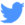 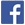 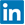 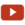 Entdecken Sie die neuesten Ansätze und Erkenntnisse zum Thema NachhaltigkeitHashtags: #SchneiderElectric #LifeIsOn #InnovationAtEveryLevel #Nachhaltigkeit #HomesOfTheFuture